Publicación local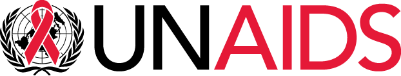 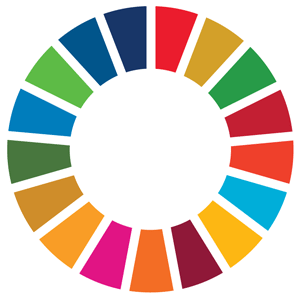 Conductor-empleado, Malabo, Guinea EcuatorialTipo de contrato: Duración determinada (FT) Grado: G-2 Duración: 2 años renovablesONUSIDA busca un conductor-comisario con experiencia para cubrir una vacante en Malabo, Guinea Ecuatorial. Los candidatos deben ser nacionales de Guinea Ecuatorial o poseer un permiso de residencia o trabajo válido en Guinea Ecuatorial, y tener experiencia laboral relevante como conductor-comisario, a saber:Conducir el vehículo oficial y proporcionar transporte al personal de ONUSIDA, incluidos consultores, funcionarios y visitantes; Recibir al personal y a los visitantes en el aeropuerto y/o paso fronterizo y ayudarles con los trámites básicos de visado y aduanas, según sea necesario; Mantenga el vehículo limpio y en buen estado de funcionamiento en todo momento;Realizar el mantenimiento diario del vehículo, incluidas las reparaciones rutinarias; Organización de reparaciones importantes, cambios de aceite puntuales, comprobación de neumáticos, frenos, niveles de agua y similares; Garantizar el ahorro mediante el uso adecuado del vehículo oficial manteniendo registros diarios de los vehículos y ayudando en la preparación de planes e informes de mantenimiento de los vehículos; Conserve todos los documentos/suministros necesarios, como el seguro, los papeles de matriculación, los diarios de a bordo, el botiquín de primeros auxilios y otras piezas de repuesto, así como el seguimiento del seguro y otras formalidades fiscales;Prestar asistencia administrativa general al personal de oficina, lo que incluye, entre otras cosas, archivar, fotocopiar y mantener existencias de material de oficina, gestionar el consumo de combustible, recoger y entregar correo, documentos y otros artículos, pagar el teléfono y otras facturas de oficina. Para más información sobre el puesto y cómo presentar su candidatura, visite el siguiente sitio web http://www.unaids.org/en/vacanciesandtenders/vacancies El plazo de presentación de candidaturas finaliza el 10 de junio de 2023.